Врио директора Шматко А.Д. принял участие в заседании Совета конкурса по присуждению премий Правительства Санкт-Петербурга победителям конкурса студенческих исследовательских работ по проблематике формирования толерантной среды в Санкт-Петербурге в 2020 годуМесто прохождения заседания:Санкт-Петербург, ул. Новгородская д.20,Каб.3155, 28.09.2020 15.00      ПОВЕСТКА ДНЯ:О проведении конкурса студенческих исследовательских работ по проблематике формирования толерантной среды в Санкт-Петербурге в 2020 году.О результатах экспертизы заявок, поданных на конкурс студенческих исследовательских работ по проблематике формирования толерантной среды в Санкт-Петербурге в 2020 году.Подведение итогов конкурса студенческих исследовательских работ по проблематике формирования толерантной среды в Санкт-Петербурге в 2020 году.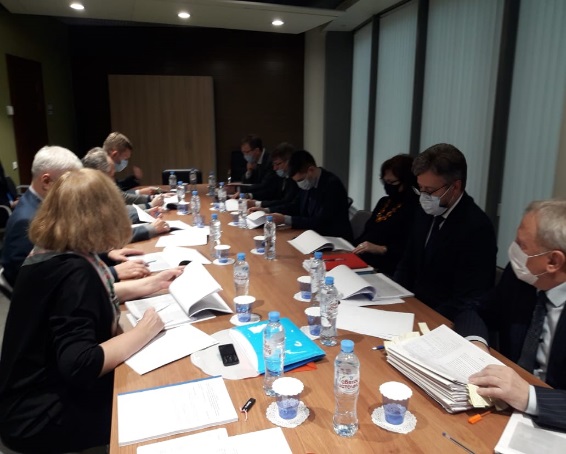 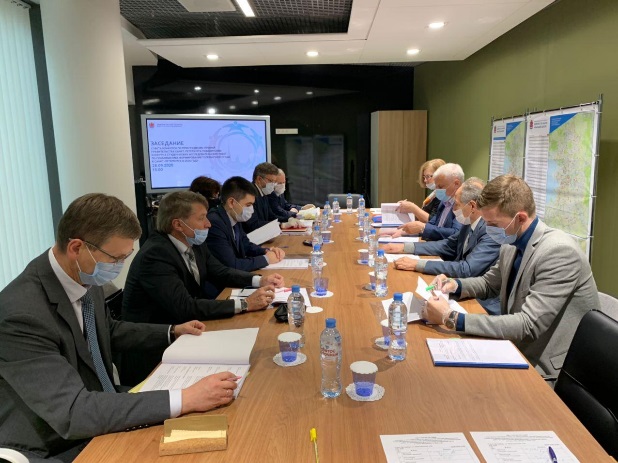 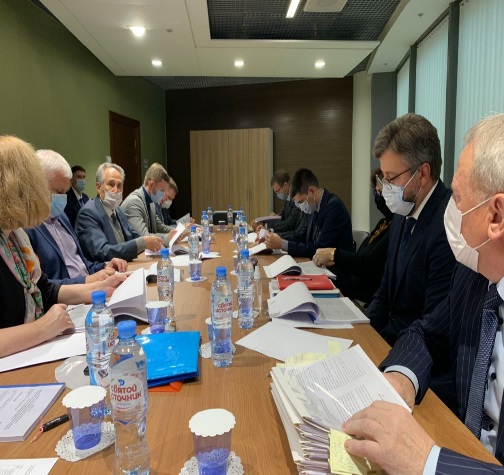 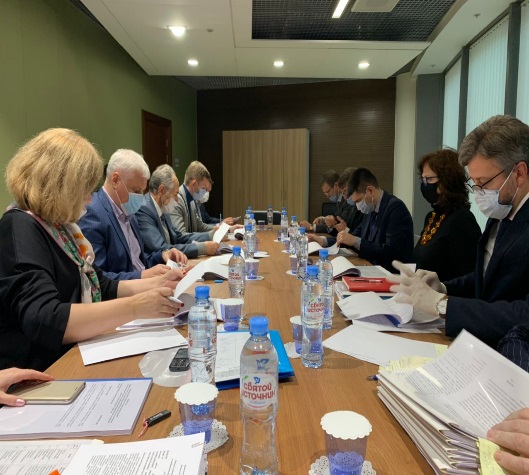 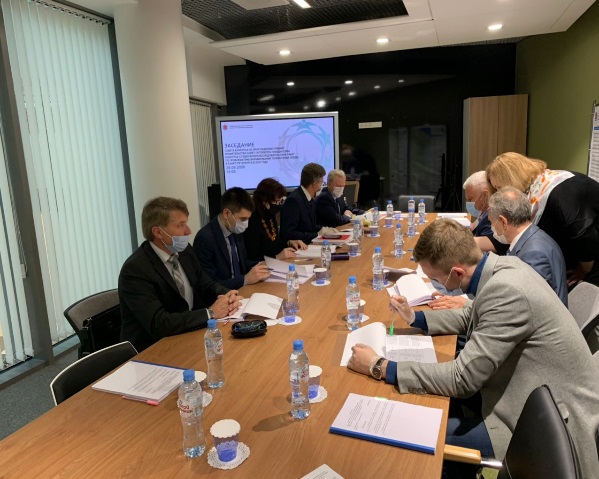 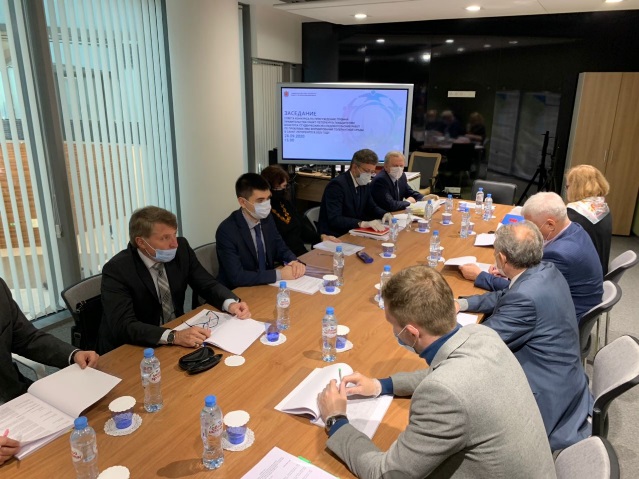 